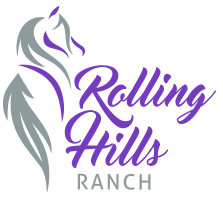   33 Rolling Hills Ranch LanePort Deposit, MD 21904410-378-38172024 RHR Show Calendar RHR Jumper Shows – These events take place on Friday nights usually starting at 4 PM. We have a 100’ x 200’ well-lit outdoor arena. 
Fun for everyone! Low-key and relaxed atmosphere. All levels welcome. Starts from rails on the ground all the way up to Preliminary. RHR CT & Dressage Shows – Also a low key and inviting atmosphere! Featuring levels from ground poles up to Preliminary in CT. Dressage will include levels from lead-line to Third Level & Above TOC. Eventing TOC and Western Dressage! 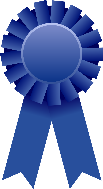 Prizes for Champion and Reserve Champion at Jumper Shows. 
Prizes for all Blue Ribbons at CT’s.

Prizes for 67% and above for Dressage scores.

Year end awards for all three Jumper Shows, Dressage Shows and CT’s to be given out at the Rolling Hills Ranch Christmas Party. Held on the 1st Sunday of December! Trainer award for the trainer who brings the most students to shows!*Show registry will be through StriderPro or snail mail. 
**Follow us on Facebook at Rolling Hills Ranch for updates!Fri. May 3rdRHR Jumper ShowSat. May 11thRHR CT & Dressage ShowSat. June 8thRHR CT & Dressage ShowFri. June 21stRHR Jumper ShowFr. July 19thRHR Jumper ShowFri. August 9th RHR Jumper ShowSat. August 17thRHR CT & Dressage ShowSat. September 7thRHR CT & Dressage ShowFri. September 20thRHR Jumper Show